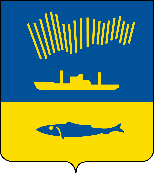 АДМИНИСТРАЦИЯ ГОРОДА МУРМАНСКАПОСТАНОВЛЕНИЕ11.12.2020                                                                                                        № 2883В соответствии с Федеральным законом от 28.12.2009 № 381-ФЗ                  «Об основах государственного регулирования торговой деятельности в Российской Федерации», Федеральным законом от 06.10.2003 № 131-ФЗ             «Об общих принципах организации местного самоуправления в Российской Федерации», постановлением Правительства Мурманской области от 18.07.2016 № 349-ПП «Об утверждении Порядка организации ярмарок и продажи товаров (выполнения работ, оказания услуг) на них на территории Мурманской области», руководствуясь Уставом муниципального образования город Мурманск                         п о с т а н о в л я ю: 1. Внести следующие изменения в приложение к постановлению администрации города Мурманска от 08.09.2016 № 2705 «Об утверждении перечня мест для организации ярмарок и продажи товаров (выполнения работ, оказания услуг) на них на территории муниципального образования город Мурманск» (в ред. постановлений от 04.09.2017 № 2889, от 25.01.2018 № 134,                  от 19.02.2019 № 606, от 25.06.2019 № 2135, от 23.07.2019 № 2480, от 22.01.2020 № 112):– дополнить таблицу новой строкой 17 следующего содержания:2. Отделу информационно-технического обеспечения и защиты информации администрации города Мурманска (Кузьмин А.Н.) разместить настоящее постановление на официальном сайте администрации города Мурманска в сети Интернет.3. Редакции газеты «Вечерний Мурманск» (Хабаров В.А.) опубликовать настоящее постановление.4. Настоящее постановление вступает в силу со дня официального опубликования.5. Контроль за выполнением настоящего постановления возложить на заместителя главы администрации города Мурманска Синякаева Р.Р.Временно исполняющий полномочияглавы администрации города Мурманска                                       В.А. Доцник№ п/пМесто (адрес) нахождения ярмарочной площадкиКоординаты ярмарочной площадкиИнформация о правообладателе ярмарочной площадки17г. Мурманск,ул. Воровского, в районе дома 11X=643414.44Y=1441915.81ММБУ «Управление дорожного хозяйства», 183052, г. Мурманск, пр-кт Кольский, д. 114, e-mail: info@udh51.ru, тел. 8(8152) 25-65-4117г. Мурманск,ул. Воровского, в районе дома 11X=643428.80Y=1441919.21МАУК «Мурманские городские парки и скверы», 183031, г. Мурманск, ул. Виктора Миронова, д. 8А, e-mail: mgps2012@yandex.ru,тел. 8 (8152) 41-19-9417г. Мурманск,ул. Воровского, в районе дома 11X=643420.07Y=1441991.38МАУК «Мурманские городские парки и скверы», 183031, г. Мурманск, ул. Виктора Миронова, д. 8А, e-mail: mgps2012@yandex.ru,тел. 8 (8152) 41-19-94